Using Statistics in Persuasive Writing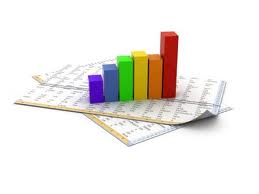 L.I To develop an understanding how statistics are used in persuasive writing.S.C. I will be successful if I canExplain how statistics are used in persuasive writingIdentify where statistics have been used in a persuasive piece of writingUse statistics when writing a persuasive textStatistics are used in arguments to make the reader believe that you know what you are talking about. They make people believe that you have investigated the issue. There are several ways you can present statistical information. When you are doing persuasive writing for school it is OK to make up the statistics as long as they are believable. You can quote percentages – “90%of children say that doing homework is stressful.”You can give ratios – “9 out of 10 children surveyed said that doing homework caused stress at home.”You can use words – “The majority of children agree that doing homework causes some stress in their lives.”Activity 1- Highlight the use of statistics in this persuasive piece:Netball is the best sport in the world. 75% of girls surveyed said they liked playing netball the most out of all the sport played at school. And 3 out of every 5 boys surveyed said they enjoyed learning how to play netball at school. Although netball is not played at the Olympics, the majority of Australians believe  that it should be included as an Olympic sport.Activity 2- Use the following statistics to strengthen the arguments below.The school canteen should sell soft drinks._______________________________________________________________________________________Homework helps students to learn._______________________________________________________________________________________Teenagers should exercise for at least 30 minutes a day.._______________________________________________________________________________________People in Australia pay too much tax_______________________________________________________________________________________Video games are an acceptable way to relax after school_______________________________________________________________________________________Australian rules football is the best game in the world_______________________________________________________________________________________Activity 3- Write your own persuasive paragraph about your favourite sport and include at least 3 of the following statistics, or make up 3 of your own (remember they need to be believable)8 out of 10 people think that75% of girls agree thatThe majority of doctors agree90 % of people think4 out of 5 boys said85% of teenagers surveyed saidNearly everyone surveyed agreed3 in 5 students said that